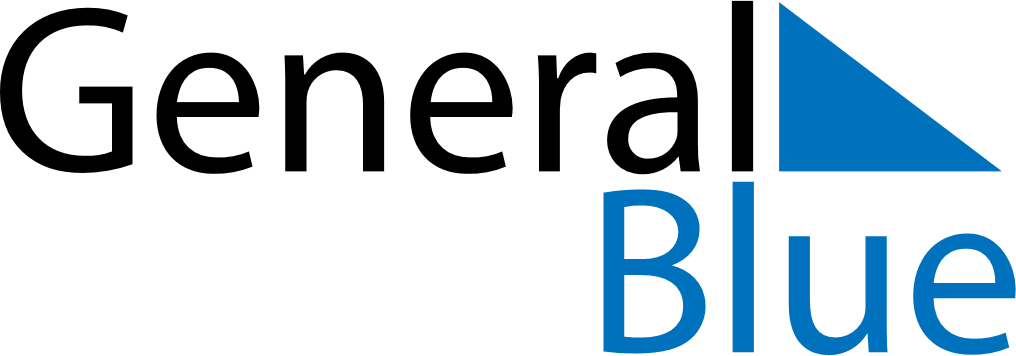 August 2028August 2028August 2028RwandaRwandaMondayTuesdayWednesdayThursdayFridaySaturdaySunday123456National Harvest Day7891011121314151617181920Assumption2122232425262728293031